         Pomôcka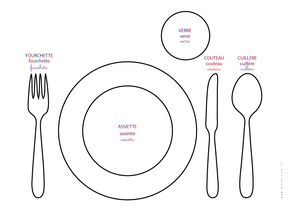 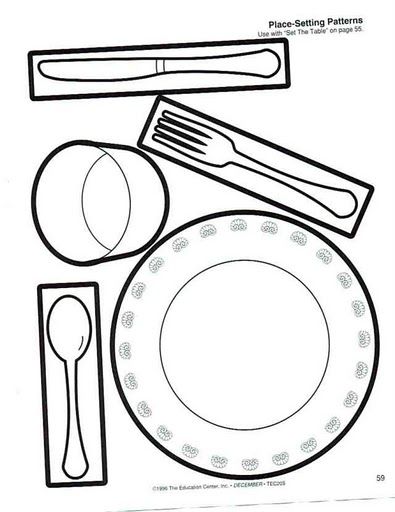 